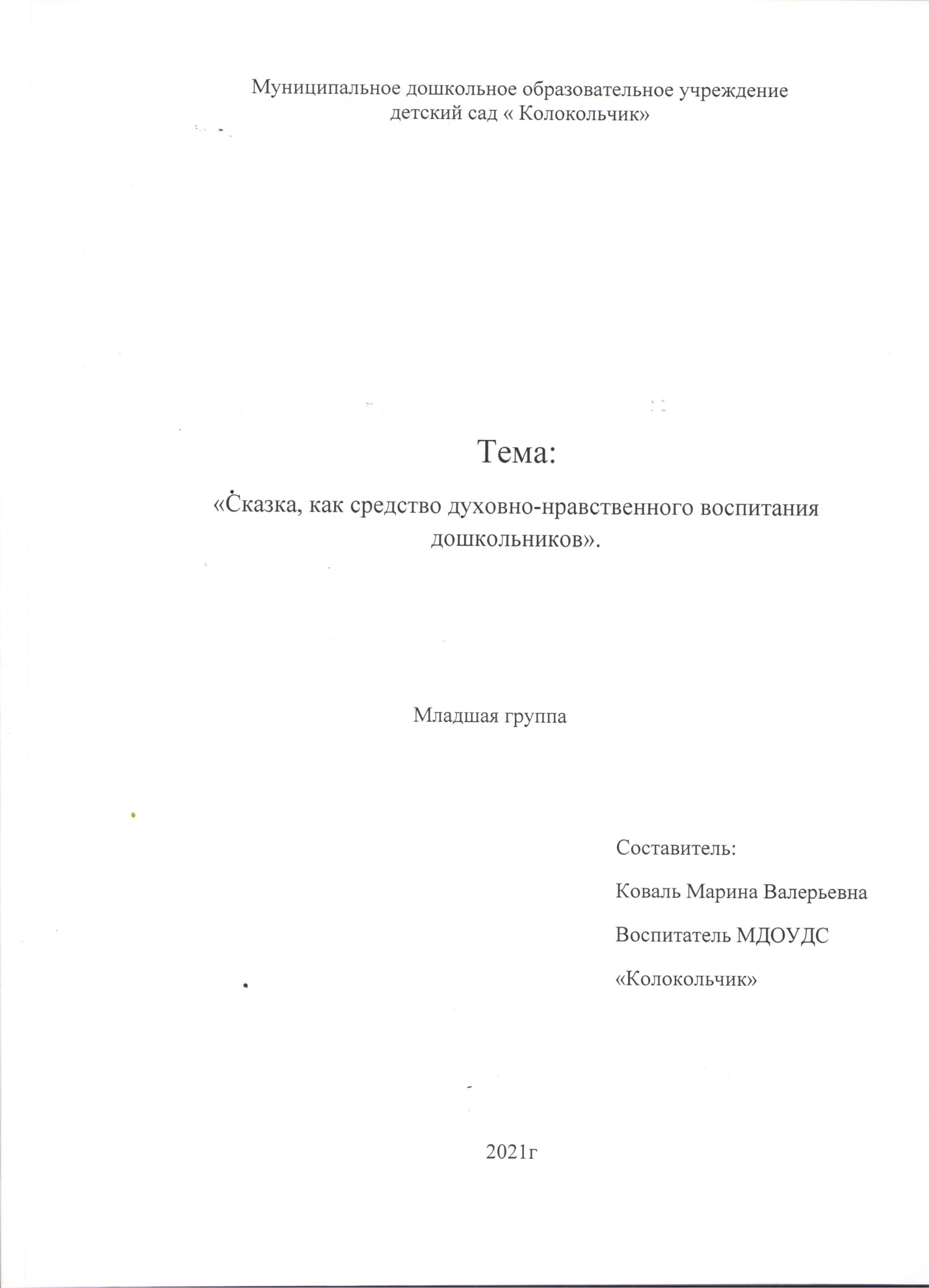                             Актуальность выбранной темыСовременный мир требует от воспитателя формирования всесторонне развитой личности дошкольника. Всем известно, что формирование личности дошкольника происходит в семье и детском саду.Нравственное воспитание всегда рассматривалось в педагогике как одно из центральных направлений во всестороннем формировании личности. Основой нравственности являются те качества личности, которые определяют ее моральный облик, делают человека внутренне свободным и социально ценным во всех сферах его общественной и личной жизни. Нравственные качества выступают одним из существенных внутренних механизмов, лежащих в основе морального выбора, определяют уровень социальной активности и зрелости человека, его нравственной культуры.Средний дошкольный возраст - важный этап становления морального облика ребенка, когда происходит его вхождение в мир социальных отношений, усвоение элементарных морально-нравственных требований, приучению к их выполнению. На этой ступени возраста формируются дружеские взаимоотношения между детьми, уважение к старшим, трудолюбие, любовь к Родине.Сказка является мощным средством, помогающим формировать моральные качества ребёнка. Композиция сказки, яркое противопоставление добра и зла, фантастические и определенные по своей нравственной сути образы, выразительный язык, динамика событий, особые причинно-следственные связи и явления, доступные пониманию ребенка, - все это делает сказку незаменимым инструментом формирования нравственно здоровой личности дошкольника.В настоящее время приходится всё чаще наблюдать примеры детской жестокости, агрессивности по отношению друг другу, по отношению к животным и даже близким людям. Под влиянием современных, далеко не нравственных мультфильмов у детей искажаются представления о нравственных качествах: о доброте, милосердии, справедливости. Именно в этот период и происходит формирование у них основ нравственных представлений, являющихся важнейшим условием становления нравственной культуры. Кроме этого, в семье всё реже берут в руки книгу, чтобы вовлечь ребёнка в волшебный мир сказки. Всё чаще дети старшего возраста остаются наедине с  компьютером, телевизором. Поэтому считаю очень важным показать взрослым, как влияют русские народные сказки на формирование  духовно-нравственных качеств ребёнка.В сказках перед умственным взором ребенка возникают образы родной природы, люди с их характерами и нравственными чертами; в них дети получают блестящие образцы нравственности и морали. Образы русских народных сказок – и положительные и отрицательные – прочно входя в жизнь детей, раскрывают перед ними в доступной форме понятия добра и зла, воспитывают добрые чувства.Цель работы по теме самообразования – изучение влияния русских народных сказок на развитие духовно- нравственных качеств детей среднего дошкольного возраста.Задачи:- изучить и проанализировать научную литературу по проблеме использования русских народных сказок в формировании духовно-нравственных качеств у дошкольников;- выявить особенности  духовно-нравственного воспитания в дошкольном возрасте;- создать необходимые условия для знакомства детей с русскими народными сказками;- определить эффективность использования русских народных сказок для развития духовно-нравственных качеств в процессе специально организованной деятельности детей;-приобщить родителей к воспитанию ребёнка в семье с помощью русских народных сказок.План работы на годМуниципальное дошкольное образовательное учреждениедетский сад « Колокольчик»Тема:«Сказка, как средство духовно-нравственного воспитания дошкольников».	Младшая группа                                                                                      Составитель:                                                                                      Коваль Марина Валерьевна                                                                                      Воспитатель МДОУДС                                                                                      «Колокольчик»            2021гПАПКА    ПО САМООБРАЗОВАНИЮ                     ВОСПИТАТЕЛЯ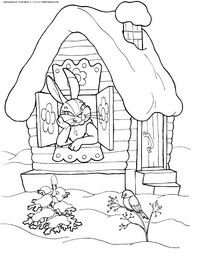 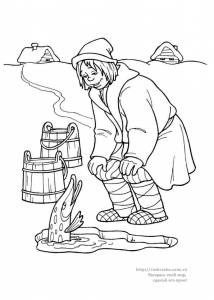 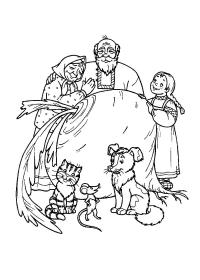 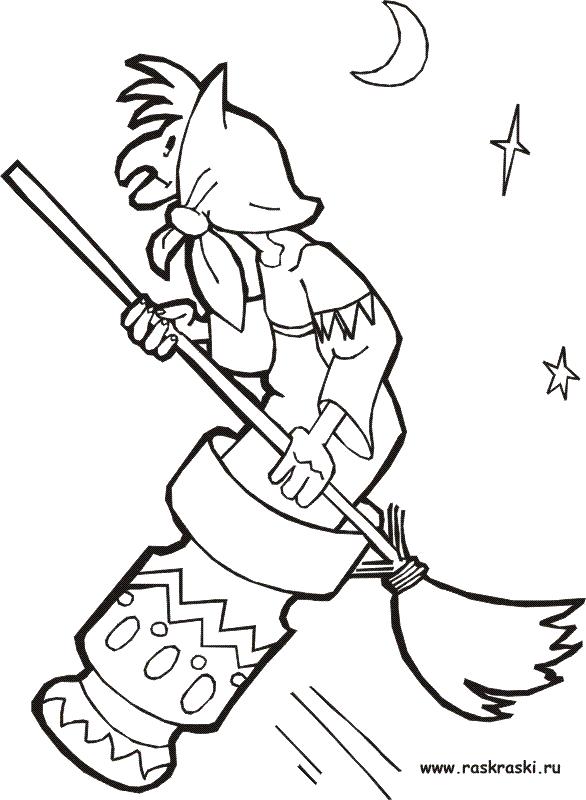 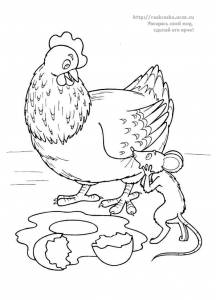 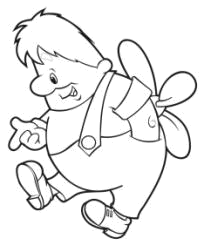 РазделСрокиСодержание работыПрактические выходыИзучение методической литературыСентябрь - май1. Нравственное воспитание в детском саду / Под ред. В.Г. Нечаевой. - М.: Сфера, 2002.2. Соловейчик, С.Л. Нравственное воспитание дошкольников/С.Л. Соловейчик // Дошкольное воспитание. - 2005. - № 4.3. Ильин И.:«Духовный мир сказки» 4. Зинкевич - Евстигнеева Т.Д. Практикум по сказкотерапии.5. Шорыгина Т.А. Общительные сказки. М., 2005гАнализ изученной литературы  (в плане по самообразованию).Работа с детьмиСентябрь-майЧтение детям русских народных сказок, беседы по их содержанию.Литературные вечераРабота с детьмиНоябрьЗнакомство детей с помощью сказок с понятиями добра и зла.НОД «Спешите делать добро»Работа с детьмиДекабрьОбобщение полученных знаний детей за первое полугодие.Викторина «В гостях у сказки»Работа с детьмиЯнварьЧтение сказки «Морозко», разучивание слов, действий.Театральная постановка сказки «Морозко».Работа с детьмиФевральТематические занятия, самостоятельное творчество.Выставка детского творчества «В стране добра и зла»Работа с детьмиМартПодготовка материала для игр (Игры «Отгадай сказку», «Один начинает – другой продолжает», «Из какой я сказки?» (на определение сказочного героя), «Сказочное лото»)Неделя дидактических игрРабота с детьмиАпрельИзготовление волшебных предметов из сказок в творческой мастерской.Выставка поделок «Волшебные помощники»Работа с семьёйСентябрьПривлечение родителей к благоустройству и оформлению группы.Пополнение группы книгами с русскими народными сказками, дисками с мультфильмами по русским народным сказкам.Работа с семьёйСентябрьПривлечение родителей к благоустройству и оформлению группы.Оформление театрального уголка по мотивам русских народных сказок.Работа с семьёйОктябрьКонсультация «Сказка, как средство духовно-нравственного воспитания ребенка».Информация в уголке для родителей.Работа с семьёйНоябрьСовместное творчество ребёнка и взрослого.Выставка рисунков «Наша любимая сказка»Работа с семьёйЯнварьПривлечение родителей к участию в совместных мероприятиях в ДОУ.Совместный досуг «Сказка  ложь, да в ней намёк…»Работа с семьёйАпрельКонсультация «Воспитание сказкой – радость встречи с книгой».Папка-передвижка в уголке для родителей.Работа с семьёйМайПодготовка фотографий для презентации.Презентация на родительском собрании «Дорогой добрых дел»СамореализацияСентябрь-октябрьРазработка методических материалов по формированию духовно-нравственных качеств у дошкольников.Составление конспектов нод; оформление папок-передвижек; подготовка материалов для консультаций.СамореализацияНоябрьПодготовка консультации для педагогов ДОУ «Русская народная сказка как средство духовно-нравственного воспитания детей».Выступление на педагогическом совете.СамореализацияФевральПрезентация из опыта работы «Воспитание сказкой».Выступление на семинаре-практикуме.СамореализацияМайОтчёт о проделанной работе по теме самообразования на итоговом педсовете.Выступление на педсовете.